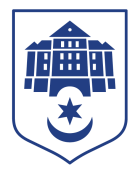 ТЕРНОПІЛЬСЬКА МІСЬКА РАДАПОСТІЙНА КОМІСІЯз питань містобудуванняПротокол засідання комісії №7від 20.04.2023Всього членів комісії: 	(6) Назарій Редьква, Андрій Грицишин, Юрій Смакоуз, Артур Шатарський, Олександр Россомаха, Мар’яна ГоловкоПрисутні члени комісії: 	(6) Назарій Редьква, Андрій Грицишин, Юрій Смакоуз, Артур Шатарський, Олександр Россомаха, Мар’яна ГоловкоКворум є. Засідання комісії правочинне.На засідання комісії запрошені:Віктор Кібляр – начальник відділу земельних ресурсів;Юлія Чорна – начальник організаційного відділу ради управління організаційно-виконавчої роботи.Головуючий – голова комісії Назарій Редьква.Слухали:  Про затвердження порядку денного засідання комісії, відповідно до листа від 18.04.2023 № 8551-Ю/2023.ВИСТУПИВ: Віктор Кібляр, який запропонував доповнити порядок денний наступними  питаннями: Про надання дозволу на розроблення проекту землеустрою щодо відведенняземельної ділянки за адресою вул. Дениса Лукіяновича, 8, прим.3г  ТОВ «ЮВІ ГРУП ЛТД»Про надання дозволу на розроблення проекту землеустрою щодо відведенняземельної ділянки за адресою вул. Дениса Лукіяновича, 8, прим.4г ТОВ «Тернопільський завод металоконструкцій»Про затвердження проекту землеустрою щодо відведення земельної ділянки заадресою вул. Олександра Довженка управлінню житлово-комунального господарства, благоустрою та екології Тернопільської міської ради Про затвердження технічної документації із землеустрою щодо об’єднанняземельних ділянок за адресою м. Тернопіль вул. Промислова,26 СПД Кропиві В.П.Про надання дозволу на розроблення проекту землеустрою щодо відведенняземельної ділянки за адресою вул.Чумацька,23 гр.Шилу А.Й.Про затвердження проекту землеустрою щодо відведення земельної ділянки заадресою вул. Транспортна  КП ТМР «Масив»- Про надання дозволу на розроблення проекту землеустрою щодо відведення земельної ділянки за адресою вул.Овочева гр.Мармонтовій Т.В.- Про затвердження технічної документації із землеустрою щодо встановлення меж земельної ділянки в натурі (на місцевості) за адресою вул.Торговиця, 9-л  ТОВ «ЦЕНТР ЯК»Результати голосування за затвердження порядку денного, враховуючи пропозицію Віктора Кібляра: За-5 (Олександр Россомаха відсутній під час голосування), проти-0, утримались-0. Рішення прийнято.ВИРІШИЛИ:	Затвердити порядок денний комісії.Порядок денний засідання комісії:Слухали:	Про надання дозволу на розроблення проекту землеустрою щодо відведення земельної ділянки за адресою вул.Стрімка,30 гр.Грушецькому В.В., Яремусу М.О.Доповідав: 	Віктор КіблярРезультати голосування за проект рішення: За-6, проти-0, утримались-0. Рішення прийнято.Вирішили:	Рішення комісії №1 додається.Слухали:	Про надання дозволу на розроблення проекту землеустрою щодо відведення земельної ділянки за адресою вул.Гуцульська,10а гр.Волянській Н.А.Доповідав: 	Віктор КіблярРезультати голосування за проект рішення: За-6, проти-0, утримались-0. Рішення прийнято.Вирішили:	Рішення комісії №2 додається.Слухали:	Про затвердження проекту землеустрою щодо відведення земельної ділянки за адресою вул. Галицька, 7А ТОВ «ГЛОБАЛ ВЕСТ»Доповідав: 	Віктор КіблярРезультати голосування за проект рішення: За-6, проти-0, утримались-0. Рішення прийнято.Вирішили:	Рішення комісії №3 додається.Слухали:	Про надання земельної ділянки  за адресою вул. Чумацька, 14 гр. Дуве Х.В.Доповідав: 	Віктор КіблярРезультати голосування за проект рішення: За-6, проти-0, утримались-0. Рішення прийнято.Вирішили:	Рішення комісії №4 додається.Слухали:	Про надання дозволу на складання технічної документації із землеустрою щодо поділу земельної ділянки за адресою вул. Пилипа Орлика, 1а, наданої в користування РЕЛІГІЙНІЙ ОРГАНІЗАЦІЇ «ПАРАФІЯ СВЯТИХ ВОЛОДИМИРА І ОЛЬГИ» ТЕРНОПІЛЬСЬКО-ЗБОРІВСЬКОЇ ЄПАРХІЇ УКРАЇНСЬКОЇ ГРЕКО-КАТОЛИЦЬКОЇ ЦЕРКВИ»Доповідав: 	Віктор КіблярРезультати голосування за проект рішення: За-6, проти-0, утримались-0. Рішення прийнято.Вирішили:	Рішення комісії №5 додається.Слухали:	Про надання дозволу на розроблення проекту землеустрою щодо відведення земельної ділянки за адресою вул.Ярослава Стецька,10 гр.Теодозів Г.І.Доповідав: 	Віктор КіблярРезультати голосування за проект рішення: За-6, проти-0, утримались-0. Рішення прийнято.Вирішили:	Рішення комісії №6 додається.Слухали:	Про надання дозволу на розроблення технічної документації із землеустрою щодо встановлення меж земельної ділянки в натурі (на місцевості) за адресою провулок Цегельний,1 гр.Арзамасову Р.В., Дудар О.В.Доповідав: 	Віктор КіблярРезультати голосування за проект рішення: За-6, проти-0, утримались-0. Рішення прийнято.Вирішили:	Рішення комісії №7 додається.Слухали:	Про розгляд клопотання гр.Свірського Т.ВДоповідав: 	Віктор КіблярРезультати голосування за проект рішення: За-6, проти-0, утримались-0. Рішення прийнято.Вирішили:	Рішення комісії №8 додається.Слухали:	Про припинення права користування земельною ділянкою ПП «Комбустіолог»Доповідав: 	Віктор КіблярРезультати голосування за проект рішення: За-6, проти-0, утримались-0. Рішення прийнято.Вирішили:	Рішення комісії №9 додається.Слухали:	Про затвердження проекту землеустрою щодо відведення земельної ділянки за адресою вул. Старий Поділ, 11 ТОВ «ПРОМІНВЕСТ-Т»Доповідав: 	Віктор КіблярРезультати голосування за проект рішення: За-6, проти-0, утримались-0. Рішення прийнято.Вирішили:	Рішення комісії №10 додається.Слухали:	Про надання дозволу на розроблення проекту землеустрою щодо відведення земельної ділянки за адресою вул.Дениса Лукіяновича,8 ТзОВ «Тернопільська металообробна компанія»Доповідав: 	Віктор КіблярРезультати голосування за проект рішення: За-6, проти-0, утримались-0. Рішення прийнято.Вирішили:	Рішення комісії №11 додається.Слухали:	Про надання дозволу на розроблення проекту землеустрою щодо відведення земельної ділянки за адресою вул.Дениса Лукіяновича,8 ТзОВ «Тернопільська металообробна компанія»Доповідав: 	Віктор КіблярРезультати голосування за проект рішення: За-6, проти-0, утримались-0. Рішення прийнято.Вирішили:	Рішення комісії №12 додається.Слухали:	Про затвердження проекту землеустрою щодо відведення земельної ділянки за адресою вул. Текстильна,34 гр.Брикайлу А.С.Доповідав: 	Віктор КіблярРезультати голосування за проект рішення: За-6, проти-0, утримались-0. Рішення прийнято.Вирішили:	Рішення комісії №13 додається.Слухали:	Про затвердження технічної документації із землеустрою щодо встановлення меж земельної ділянки в натурі (на місцевості) за адресою вул. Центральна, 88 с. Чернихів (в межах населеного пункту) Тернопільського району Тернопільської області, яке належить до Тернопільської міської територіальної громади, гр. Бурич М.В.Доповідав: 	Віктор КіблярРезультати голосування за проект рішення: За-6, проти-0, утримались-0. Рішення прийнято.Вирішили:	Рішення комісії №14 додається.Слухали:	Про надання дозволу на складання проекту землеустрою щодо відведення земельної ділянки за адресою вул.Дениса Лукіяновича,8 комунальному закладу «Дитячо - юнацька спортивна школа «Футбольна академія «Тернопіль» Тернопільської міської радиДоповідав: 	Віктор КіблярРезультати голосування за проект рішення: За-6, проти-0, утримались-0. Рішення прийнято.Вирішили:	Рішення комісії №15 додається.Слухали:	Про поновлення договору оренди земельної ділянки для ведення товарного сільськогосподарського виробництва за адресою с. Кобзарівка Тернопільського району Тернопільської області, яке належить до Тернопільської міської територіальної громади, ТОВ «Агроекопродукт»Доповідав: 	Віктор КіблярРезультати голосування за проект рішення: За-6, проти-0, утримались-0. Рішення прийнято.Вирішили:	Рішення комісії №16 додається.Слухали:	Про надання дозволу на розроблення проекту землеустрою щодо відведення земельної ділянки за адресою вул.Микулинецька,115/217 гр.Ятчуку В.Ю.Доповідав: 	Віктор КіблярРезультати голосування за проект рішення: За-6, проти-0, утримались-0. Рішення прийнято.Вирішили:	Рішення комісії №17 додається.Слухали:	Про надання дозволу на розроблення проекту землеустрою щодо відведення земельної ділянки за адресою вул.Микулинецька,115/152 гр.Репеті Т.П.Доповідав: 	Віктор КіблярРезультати голосування за проект рішення: За-6, проти-0, утримались-0. Рішення прийнято.Вирішили:	Рішення комісії №18 додається.Слухали:	Про надання дозволу на розроблення проекту землеустрою щодо відведення земельної ділянки за адресою вул.Микулинецька,115/227 гр.Гоголю П.О.Доповідав: 	Віктор КіблярРезультати голосування за проект рішення: За-6, проти-0, утримались-0. Рішення прийнято.Вирішили:	Рішення комісії №19 додається.Слухали:	Про надання дозволу на розроблення проекту землеустрою щодо відведення земельної ділянки за адресою вул.Микулинецька,115/190 гр.Скалецькій Ю.А.Доповідав: 	Віктор КіблярРезультати голосування за проект рішення: За-6, проти-0, утримались-0. Рішення прийнято.Вирішили:	Рішення комісії №20 додається.Слухали:	Про затвердження технічної документації із землеустрою щодо встановлення меж земельної ділянки в натурі (на місцевості) за адресою вул. Вуглярецька, 20а с. Кобзарівка (в межах населеного пункту) Тернопільського району Тернопільської області, яке належить до Тернопільської міської територіальної громади, гр. Немчук О.Я.Доповідав: 	Віктор КіблярРезультати голосування за проект рішення: За-6, проти-0, утримались-0. Рішення прийнято.Вирішили:	Рішення комісії №21 додається.Слухали:	Про затвердження технічної документації із землеустрою щодо встановлення меж земельної ділянки в натурі (на місцевості) за адресою вул. Незалежності, 56 с. Малашівці (в межах населеного пункту) Тернопільського району Тернопільської області, яке належить до Тернопільської міської територіальної громади, гр. Лучанку П.Ю.Доповідав: 	Віктор КіблярРезультати голосування за проект рішення: За-6, проти-0, утримались-0. Рішення прийнято.Вирішили:	Рішення комісії №22 додається.Слухали:	Про затвердження технічної документації із землеустрою щодо встановлення меж земельної ділянки в натурі (на місцевості) за адресою вул.Білогірська,10 гр.Книш О.С., Матвійчук Н.О.Доповідав: 	Віктор КіблярРезультати голосування за проект рішення: За-6, проти-0, утримались-0. Рішення прийнято.Вирішили:	Рішення комісії №23 додається.Слухали:	Про затвердження технічної документації із землеустрою щодо поділу земельної ділянки за адресою вул.Весела,14а управлінню обліку та контролю за використанням комунального майна Тернопільської міської радиДоповідав: 	Віктор КіблярРезультати голосування за проект рішення: За-6, проти-0, утримались-0. Рішення прийнято.Вирішили:	Рішення комісії №24 додається.Слухали:	Про надання дозволу на складання технічної документації із землеустрою щодо встановлення меж земельної ділянки в натурі (на місцевості) за адресою вул.Степана Будного,1Е гр.Вівчар Ф.В.Доповідав: 	Віктор КіблярРезультати голосування за проект рішення: За-6, проти-0, утримались-0. Рішення прийнято.Вирішили:	Рішення комісії №25 додається.Слухали:	Про надання дозволу на розроблення проекту землеустрою щодо відведення земельної ділянки за адресою вул.Микулинецька,115/232а гр.Скіп О.В.Доповідав: 	Віктор КіблярРезультати голосування за проект рішення: За-6, проти-0, утримались-0. Рішення прийнято.Вирішили:	Рішення комісії №26 додається.Слухали:	Про надання дозволу на розроблення проекту землеустрою щодо відведення земельної ділянки за адресою вул.Микулинецька,115/153 гр.Хиляку А.О.Доповідав: 	Віктор КіблярРезультати голосування за проект рішення: За-6, проти-0, утримались-0. Рішення прийнято.Вирішили:	Рішення комісії №27 додається.Слухали:	Про надання дозволу на розроблення проекту землеустрою щодо відведення земельної ділянки за адресою вул.Микулинецька,115/149 гр.Наконечній Х.І.Доповідав: 	Віктор КіблярРезультати голосування за проект рішення: За-6, проти-0, утримались-0. Рішення прийнято.Вирішили:	Рішення комісії №28 додається.Слухали:	Про надання дозволу на розроблення проекту землеустрою щодо відведення земельної ділянки за адресою вул. Василя Симоненка, 1 ОСББ «СИМОНЕНКА 1+»Доповідав: 	Віктор КіблярРезультати голосування за проект рішення: За-6, проти-0, утримались-0. Рішення прийнято.Вирішили:	Рішення комісії №29 додається.Слухали:	Про передачу безоплатно у власність земельної ділянки за адресою вул.Північна,6 гр.Тимошеку Н.С.Доповідав: 	Віктор КіблярРезультати голосування за проект рішення: За-6, проти-0, утримались-0. Рішення прийнято.Вирішили:	Рішення комісії №30 додається.Слухали:	Про надання дозволу на розроблення проекту землеустрою щодо відведення  земельної ділянки за адресою вул. Чумацька, 2 ОСББ «ПАНОРАМА ТЕРНОПІЛЬ»Доповідав: 	Віктор КіблярРезультати голосування за проект рішення: За-6, проти-0, утримались-0. Рішення прийнято.Вирішили:	Рішення комісії №31 додається.Слухали:	Про поновлення договору оренди землі за адресою вул. Степана Будного, 40  АТ «КОНЦЕРН ГАЛНАФТОГАЗ»Доповідав: 	Віктор КіблярРезультати голосування за проект рішення: За-6, проти-0, утримались-0. Рішення прийнято.Вирішили:	Рішення комісії №32 додається.Слухали:	Про затвердження проекту землеустрою щодо відведення земельної ділянки за адресою вул. Володимира Лучаковського, 13 гр. Крайнику М. В.Доповідав: 	Віктор КіблярРезультати голосування за проект рішення: За-6, проти-0, утримались-0. Рішення прийнято.Вирішили:	Рішення комісії №33 додається.Слухали:	Про надання дозволу на розроблення проекту  землеустрою щодо відведення земельної ділянки  за адресою с. Чернихів Тернопільського  району Тернопільської області, яке належить до  Тернопільської міської територіальної громади, ТОВ «Юкрейн Тауер Компані»Доповідав: 	Віктор КіблярРезультати голосування за проект рішення: За-6, проти-0, утримались-0. Рішення прийнято.Вирішили:	Рішення комісії №34 додається.Слухали:	Про затвердження технічної документації із землеустрою щодо встановлення меж земельної ділянки в натурі (на місцевості) за адресою вул. Горішня, 37 с. Глядки (в межах населеного пункту) Тернопільського району Тернопільської області, яке належить до Тернопільської міської територіальної громади, гр. Романів М.І.Доповідав: 	Віктор КіблярРезультати голосування за проект рішення: За-6, проти-0, утримались-0. Рішення прийнято.Вирішили:	Рішення комісії №35 додається.Слухали:	Про затвердження проекту землеустрою щодо відведення земельної ділянки по зміні її цільового призначення за адресою вул. 15 Квітня гр. Гладкому Я.М.Доповідав: 	Віктор КіблярРезультати голосування за проект рішення: За-6, проти-0, утримались-0. Рішення прийнято.Вирішили:	Рішення комісії №36 додається.Слухали:	Про надання дозволу на розроблення проекту землеустрою щодо відведення земельної ділянки за адресою вул.Євгена Мєшковського, 10а гр. Формазюк С.І.Доповідав: 	Віктор КіблярРезультати голосування за проект рішення: За-6, проти-0, утримались-0. Рішення прийнято.Вирішили:	Рішення комісії №37 додається.Слухали:	Про внесення змін в рішення міської радиДоповідав: 	Віктор КіблярРезультати голосування за проект рішення: За-6, проти-0, утримались-0. Рішення прийнято.Вирішили:	Рішення комісії №38 додається.Слухали:	Про затвердження проекту землеустрою щодо відведення земельної ділянки по зміні цільового призначення за адресою вул. Торговиця,25,26А гр.Кручку В.В.Доповідав: 	Віктор КіблярРезультати голосування за проект рішення: За-6, проти-0, утримались-0. Рішення прийнято.Вирішили:	Рішення комісії №39 додається.Слухали:	Про надання дозволу на розроблення проекту землеустрою щодо відведення земельної ділянки за адресою вул.Гайова,51а ТОВ «ВЙО»Доповідав: 	Віктор КіблярРезультати голосування за проект рішення: За-6, проти-0, утримались-0. Рішення прийнято.Вирішили:	Рішення комісії №40 додається.Слухали:	Про надання дозволу на розроблення проекту землеустрою щодо відведення земельної ділянки за адресою вул.Гайова ТОВ «ВЙО»Доповідав: 	Віктор КіблярРезультати голосування за проект рішення: За-6, проти-0, утримались-0. Рішення прийнято.Вирішили:	Рішення комісії №41 додається.Слухали:	Про затвердження проекту землеустрою щодо відведення земельної ділянки  за адресою вул. Глибочанська управлінню житлово-комунального господарства, благоустрою та екології Тернопільської міської радиДоповідав: 	Віктор КіблярРезультати голосування за проект рішення: За-6, проти-0, утримались-0. Рішення прийнято.Вирішили:	Рішення комісії №42 додається.Слухали:	Про затвердження проекту землеустрою щодо відведення земельної ділянки  за адресою вул. Вербова управлінню житлово-комунального господарства, благоустрою та екології Тернопільської міської радиДоповідав: 	Віктор КіблярРезультати голосування за проект рішення: За-6, проти-0, утримались-0. Рішення прийнято.Вирішили:	Рішення комісії №43 додається.Слухали:	Про надання дозволу на розроблення проекту землеустрою щодо відведення земельної ділянки за адресою вул. Дениса Лукіяновича, 8, прим.3г  ТОВ «ЮВІ ГРУП ЛТД»Доповідав: 	Віктор КіблярРезультати голосування за проект рішення: За-6, проти-0, утримались-0. Рішення прийнято.Вирішили:	Рішення комісії №44 додається.Слухали:	Про надання дозволу на розроблення проекту землеустрою щодо відведення земельної ділянки за адресою вул. Дениса Лукіяновича, 8, прим.4г ТОВ «Тернопільський завод металоконструкцій»Доповідав: 	Віктор КіблярРезультати голосування за проект рішення: За-6, проти-0, утримались-0. Рішення прийнято.Вирішили:	Рішення комісії №45 додається.Слухали:	Про затвердження проекту землеустрою щодо відведення земельної ділянки за адресою вул. Олександра Довженка управлінню житлово-комунального господарства, благоустрою та екології Тернопільської міської радиДоповідав: 	Віктор КіблярРезультати голосування за проект рішення: За-6, проти-0, утримались-0. Рішення прийнято.Вирішили:	Рішення комісії №46 додається.Слухали:	Про затвердження технічної документації із землеустрою щодо об’єднання земельних ділянок за адресою м. Тернопіль вул. Промислова,26 СПД Кропиві В.П.Доповідав: 	Віктор КіблярРезультати голосування за проект рішення: За-6, проти-0, утримались-0. Рішення прийнято.Вирішили:	Рішення комісії №47 додається.Слухали:	Про надання дозволу на розроблення проекту землеустрою щодо відведення земельної ділянки за адресою вул.Чумацька,23 гр.Шилу А.Й.Доповідав: 	Віктор КіблярРезультати голосування за проект рішення: За-6, проти-0, утримались-0. Рішення прийнято.Вирішили:	Рішення комісії №48 додається.Слухали:	Про затвердження проекту землеустрою щодо відведення земельної ділянки за адресою вул. Транспортна  КП ТМР «Масив»Доповідав: 	Віктор КіблярРезультати голосування за проект рішення: За-6, проти-0, утримались-0. Рішення прийнято.Вирішили:	Рішення комісії №49 додається.Слухали:	Про надання дозволу на розроблення проекту землеустрою щодо відведення земельної ділянки за адресою вул.Овочева гр.Мармонтовій Т.В.Доповідав: 	Віктор КіблярРезультати голосування за проект рішення: За-6, проти-0, утримались-0. Рішення прийнято.Вирішили:	Рішення комісії №50 додається.Слухали:	Про затвердження технічної документації із землеустрою щодо встановлення меж земельної ділянки в натурі (на місцевості) за адресою вул.Торговиця, 9-л  ТОВ «ЦЕНТР ЯК»Доповідав: 	Віктор КіблярРезультати голосування за проект рішення: За-5 (Олександр Россомаха відсутній під час голосування), проти-0, утримались-0. Рішення прийнято.Вирішили:	Рішення комісії №51 додається.Голова комісії					Назарій РЕДЬКВАСекретар комісії					Артур ШАТАРСЬКИЙ№з\пНазва проєкту рішенняПро надання дозволу на розроблення проекту землеустрою щодо відведення земельної ділянки за адресою вул.Стрімка,30 гр.Грушецькому В.В., Яремусу М.О.Про надання дозволу на розроблення проекту землеустрою щодо відведення земельної ділянки за адресою вул.Гуцульська,10а гр.Волянській Н.А.Про затвердження проекту землеустрою щодо відведення земельної ділянки за адресою вул. Галицька, 7А ТОВ «ГЛОБАЛ ВЕСТ»Про надання земельної ділянки  за адресою вул. Чумацька, 14 гр. Дуве Х.В.Про надання дозволу на складання технічної документації із землеустрою щодо поділу земельної ділянки за адресою вул. Пилипа Орлика, 1а, наданої в користування РЕЛІГІЙНІЙ ОРГАНІЗАЦІЇ «ПАРАФІЯ СВЯТИХ ВОЛОДИМИРА І ОЛЬГИ» ТЕРНОПІЛЬСЬКО-ЗБОРІВСЬКОЇ ЄПАРХІЇ УКРАЇНСЬКОЇ ГРЕКО-КАТОЛИЦЬКОЇ ЦЕРКВИ»Про надання дозволу на розроблення проекту землеустрою щодо відведення земельної ділянки за адресою вул.Ярослава Стецька,10 гр.Теодозів Г.І.Про надання дозволу на розроблення технічної документації із землеустрою щодо встановлення меж земельної ділянки в натурі (на місцевості) за адресою провулок Цегельний,1 гр.Арзамасову Р.В., Дудар О.В.Про розгляд клопотання гр.Свірського Т.ВПро припинення права користування земельною ділянкою ПП «Комбустіолог»Про затвердження проекту землеустрою щодо відведення земельної ділянки за адресою вул. Старий Поділ, 11 ТОВ «ПРОМІНВЕСТ-Т»Про надання дозволу на розроблення проекту землеустрою щодо відведення земельної ділянки за адресою вул.Дениса Лукіяновича,8 ТзОВ «Тернопільська металообробна компанія»Про надання дозволу на розроблення проекту землеустрою щодо відведення земельної ділянки за адресою вул.Дениса Лукіяновича,8 ТзОВ «Тернопільська металообробна компанія»Про затвердження проекту землеустрою щодо відведення земельної ділянки за адресою вул. Текстильна,34 гр.Брикайлу А.С.Про затвердження технічної документації із землеустрою щодо встановлення меж земельної ділянки в натурі (на місцевості) за адресою вул. Центральна, 88 с. Чернихів (в межах населеного пункту) Тернопільського району Тернопільської області, яке належить до Тернопільської міської територіальної громади, гр. Бурич М.В.Про надання дозволу на складання проекту землеустрою щодо відведення земельної ділянки за адресою вул.Дениса Лукіяновича,8 комунальному закладу «Дитячо - юнацька спортивна школа «Футбольна академія «Тернопіль» Тернопільської міської радиПро поновлення договору оренди земельної ділянки для ведення товарного сільськогосподарського виробництва за адресою с. Кобзарівка Тернопільського району Тернопільської області, яке належить до Тернопільської міської територіальної громади, ТОВ «Агроекопродукт»Про надання дозволу на розроблення проекту землеустрою щодо відведення земельної ділянки за адресою вул.Микулинецька,115/217 гр.Ятчуку В.Ю.Про надання дозволу на розроблення проекту землеустрою щодо відведення земельної ділянки за адресою вул.Микулинецька,115/152 гр.Репеті Т.П.Про надання дозволу на розроблення проекту землеустрою щодо відведення земельної ділянки за адресою вул.Микулинецька,115/227 гр.Гоголю П.О.Про надання дозволу на розроблення проекту землеустрою щодо відведення земельної ділянки за адресою вул.Микулинецька,115/190 гр.Скалецькій Ю.А.Про затвердження технічної документації із землеустрою щодо встановлення меж земельної ділянки в натурі (на місцевості) за адресою вул. Вуглярецька, 20а с. Кобзарівка (в межах населеного пункту) Тернопільського району Тернопільської області, яке належить до Тернопільської міської територіальної громади, гр. Немчук О.Я.Про затвердження технічної документації із землеустрою щодо встановлення меж земельної ділянки в натурі (на місцевості) за адресою вул. Незалежності, 56 с. Малашівці (в межах населеного пункту) Тернопільського району Тернопільської області, яке належить до Тернопільської міської територіальної громади, гр. Лучанку П.Ю.Про затвердження технічної документації із землеустрою щодо встановлення меж земельної ділянки в натурі (на місцевості) за адресою вул.Білогірська,10 гр.Книш О.С., Матвійчук Н.О.Про затвердження технічної документації із землеустрою щодо поділу земельної ділянки за адресою вул.Весела,14а управлінню обліку та контролю за використанням комунального майна Тернопільської міської радиПро надання дозволу на складання технічної документації із землеустрою щодо встановлення меж земельної ділянки в натурі (на місцевості) за адресою вул.Степана Будного,1Е гр.Вівчар Ф.В.Про надання дозволу на розроблення проекту землеустрою щодо відведення земельної ділянки за адресою вул.Микулинецька,115/232а гр.Скіп О.В.Про надання дозволу на розроблення проекту землеустрою щодо відведення земельної ділянки за адресою вул.Микулинецька,115/153 гр.Хиляку А.О.Про надання дозволу на розроблення проекту землеустрою щодо відведення земельної ділянки за адресою вул.Микулинецька,115/149 гр.Наконечній Х.І.Про надання дозволу на розроблення проекту землеустрою щодо відведення земельної ділянки за адресою вул. Василя Симоненка, 1 ОСББ «СИМОНЕНКА 1+»Про передачу безоплатно у власність земельної ділянки за адресою вул.Північна,6 гр.Тимошеку Н.С.Про надання дозволу на розроблення проекту землеустрою щодо відведення  земельної ділянки за адресою вул. Чумацька, 2 ОСББ «ПАНОРАМА ТЕРНОПІЛЬ»Про поновлення договору оренди землі за адресою вул. Степана Будного, 40  АТ «КОНЦЕРН ГАЛНАФТОГАЗ»Про затвердження проекту землеустрою щодо відведення земельної ділянки за адресою вул. Володимира Лучаковського, 13 гр. Крайнику М. В.Про надання дозволу на розроблення проекту  землеустрою щодо відведення земельної ділянки  за адресою с. Чернихів Тернопільського  району Тернопільської області, яке належить до  Тернопільської міської територіальної громади, ТОВ «Юкрейн Тауер Компані»Про затвердження технічної документації із землеустрою щодо встановлення меж земельної ділянки в натурі (на місцевості) за адресою вул. Горішня, 37 с. Глядки (в межах населеного пункту) Тернопільського району Тернопільської області, яке належить до Тернопільської міської територіальної громади, гр. Романів М.І.Про затвердження проекту землеустрою щодо відведення земельної ділянки по зміні її цільового призначення за адресою вул. 15 Квітня гр. Гладкому Я.М.Про надання дозволу на розроблення проекту землеустрою щодо відведення земельної ділянки за адресою вул.Євгена Мєшковського,10а гр.Формазюк С.І.Про внесення змін в рішення міської радиПро затвердження проекту землеустрою щодо відведення земельної ділянки по зміні цільового призначення за адресою вул. Торговиця,25,26А гр.Кручку В.В.Про надання дозволу на розроблення проекту землеустрою щодо відведення земельної ділянки за адресою вул.Гайова,51а ТОВ «ВЙО»Про надання дозволу на розроблення проекту землеустрою щодо відведення земельної ділянки за адресою вул.Гайова ТОВ «ВЙО»Про затвердження проекту землеустрою щодо відведення земельної ділянки  за адресою вул. Глибочанська управлінню житлово-комунального господарства, благоустрою та екології Тернопільської міської радиПро затвердження проекту землеустрою щодо відведення земельної ділянки  за адресою вул. Вербова управлінню житлово-комунального господарства, благоустрою та екології Тернопільської міської радиПро надання дозволу на розроблення проекту землеустрою щодо відведення земельної ділянки за адресою вул. Дениса Лукіяновича, 8, прим.3г  ТОВ «ЮВІ ГРУП ЛТД»Про надання дозволу на розроблення проекту землеустрою щодо відведення земельної ділянки за адресою вул. Дениса Лукіяновича, 8, прим.4г ТОВ «Тернопільський завод металоконструкцій»Про затвердження проекту землеустрою щодо відведення земельної ділянки за адресою вул. Олександра Довженка управлінню житлово-комунального господарства, благоустрою та екології Тернопільської міської радиПро затвердження технічної документації із землеустрою щодо об’єднання земельних ділянок за адресою м. Тернопіль вул. Промислова,26 СПД Кропиві В.П.Про надання дозволу на розроблення проекту землеустрою щодо відведенняземельної ділянки за адресою вул.Чумацька,23 гр.Шилу А.Й.Про затвердження проекту землеустрою щодо відведення земельної ділянки за адресою вул. Транспортна  КП ТМР «Масив»Про надання дозволу на розроблення проекту землеустрою щодо відведення земельної ділянки за адресою вул.Овочева гр.Мармонтовій Т.В.Про затвердження технічної документації із землеустрою щодо встановлення меж земельної ділянки в натурі (на місцевості) за адресою вул.Торговиця, 9-л  ТОВ «ЦЕНТР ЯК»